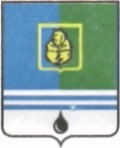 РЕШЕНИЕДУМЫ ГОРОДА КОГАЛЫМАХанты-Мансийского автономного округа - ЮгрыОт «19» апреля 2023г. 								№242-ГД О награждении В соответствии с решением Думы города Когалыма от 23.09.2014               №456-ГД «Об утверждении Положения о наградах и почетных званиях города Когалыма», рассмотрев представленные ходатайства, Дума города Когалыма РЕШИЛА:Наградить Почетной грамотой Думы города Когалыма: 1.1. за деятельность, направленную на обеспечение благополучия города Когалыма и рост благосостояния его населения, активную общественную деятельность и значительный вклад в развитие местного самоуправления Басарабец Игоря Валерьевича, генерального директора общества с ограниченной ответственностью «ЛУКОЙЛ-АИК», депутата Думы города Когалыма; 1.2. за добросовестный труд, высокий профессионализм, вклад в социально-экономическое развитие города Когалыма и в связи с празднованием Дня местного самоуправления Зайцева Александра Сергеевича, инспектора Контрольно-счетной палаты города Когалыма.Произвести выплату единовременного денежного поощрения в размере 5747 (пять тысяч семьсот сорок семь) рублей награжденным Почетной грамотой Думы города Когалыма с удержанием налога согласно действующему законодательству Российской Федерации.Финансирование расходов, связанных с реализацией настоящего решения, произвести за счет средств бюджета города Когалыма в пределах сметы расходов на содержание Думы города Когалыма, утвержденной на 2023 год.Опубликовать настоящее решение в газете «Когалымский вестник».Председатель Думы города Когалыма                                                       А.Ю.Говорищева